H. AYUNTAMIENTO CONSTITUCIONAL 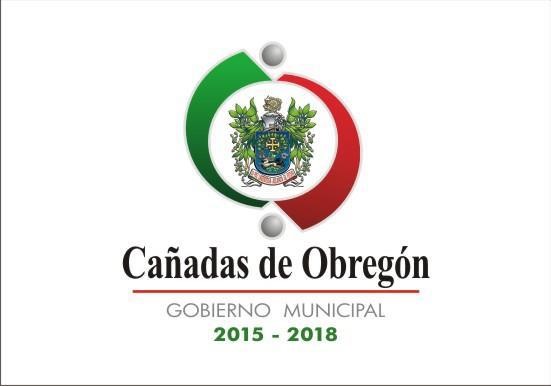 CAÑADAS DE OBREGÓN, JAL DIRECCIÓN DE SERVICIOS PÚBLICOS SECRETARÍA GENERAL. H. AYUNTAMIENTO CONSTITUCIONAL 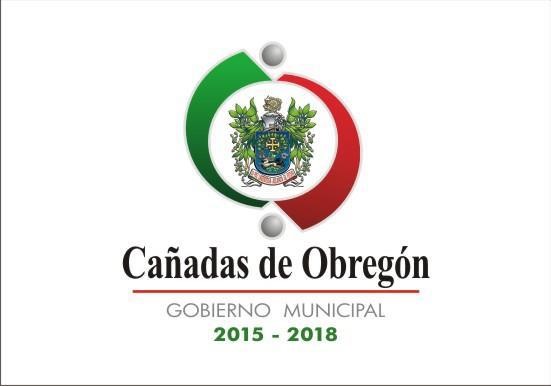 CAÑADAS DE OBREGÓN, JAL DIRECCIÓN DE SERVICIOS PÚBLICOS CATASTRO. H. AYUNTAMIENTO CONSTITUCIONAL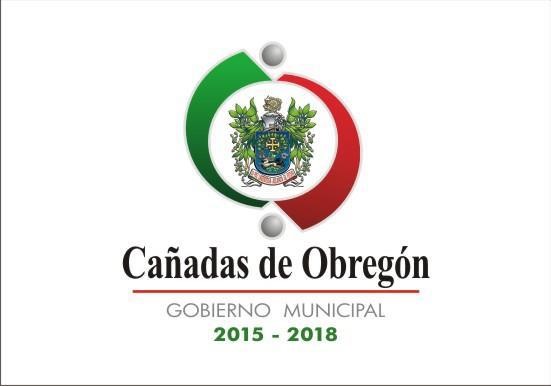 CAÑADAS DE OBREGÓN, JAL DIRECCIÓN DE SERVICIOS PÚBLICOS OBRAS PÚBLICAS.  H. AYUNTAMIENTO CONSTITUCIONAL CAÑADAS DE OBREGÓN, JAL DIRECCIÓN DE SERVICIOS PÚBLICOS RASTRO MUNICIPAL. H. AYUNTAMIENTO CONSTITUCIONAL CAÑADAS DE OBREGÓN, JAL DIRECCIÓN DE SERVICIOS PÚBLICOS PROTECCIÓN CIVIL. H. AYUNTAMIENTO CONSTITUCIONAL CAÑADAS DE OBREGÓN, JAL DIRECCIÓN DE SERVICIOS PÚBLICOS AGUA POTABLE.  H. AYUNTAMIENTO CONSTITUCIONAL CAÑADAS DE OBREGÓN, JAL DIRECCIÓN DE SERVICIOS PÚBLICOS ALUMBRADO PÚBLICO. H. AYUNTAMIENTO CONSTITUCIONAL CAÑADAS DE OBREGÓN, JAL DIRECCIÓN DE SERVICIOS PÚBLICOS REGISTRO CIVIL. H. AYUNTAMIENTO CONSTITUCIONAL CAÑADAS DE OBREGÓN, JAL DIRECCIÓN DE SERVICIOS PÚBLICOS CASA DE LA CULTURA. 	SERVICIO 	REQUISITOS 	SERVICIO 	REQUISITOS COSTOConstancia de domicilio 1 copia del acta de nacimiento o clave curp 1 copia de la credencial de elector o identificación oficial 1 copia del comprobante de domicilio ( agua, luz teléfono). $ 50.00Constancia de residencia  1 copia del acta de nacimiento o clave curp 1 copia de la credencial de elector o identificación oficial 1 copia del comprobante de domicilio (agua, luz teléfono) 1 fotografía tamaño credencial. $ 50.00Constancia de identidad 1 copia del acta de nacimiento o clave curp 1 copia de la credencial de elector o identificación oficial 1 copia del comprobante de domicilio (agua, luz teléfono) 1 fotografía tamaño credencial. Presentarse dos personas para que firmen como testigos, y traer 2 copias de cada credencial de elector $ 50.00Constancia de identificación 1 copia del acta de nacimiento o clave curp 1 copia de la credencial de elector o identificación oficial de mamá, papá, o hermanos. 1 copia del comprobante de domicilio (agua, luz teléfono) 1 fotografía tamaño credencial. $ 50.00Identificación para menor de edad 1 copia del acta de nacimiento o clave curp 1 copia de la credencial de elector o identificación oficial de mamá, papá, o hermanos, o de quien acompañe al menor 1 copia del comprobante de domicilio (agua, luz teléfono). $ 50.00Constancia del buen vivir 1 copia del acta de nacimiento o clave curp 1 copia de la carta policía 1 copia de la credencial de elector o identificación oficial 1 copia del comprobante de domicilio (agua, luz teléfono) 1 fotografía tamaño credencial Saber con exactitud del Club $ 50.00Constancia de dependencia económica 1 copia del acta de nacimiento (interesado) 1 copia de acta de nacimiento (mamá o papá) 1 copia de la credencial de elector o identificación oficial 1 copia del comprobante de domicilio (agua, luz teléfono $ 50.00Comprobante de ingresos 1 copia de la credencial de quien solicite la constancia. $ 50.00Constancia de lugar de nacimiento 1 copia del acta de nacimiento $ 50.00Carta de policía 1 copia del acta de nacimiento o clave curp 1 copia de la credencial de elector o identificación oficial 1 copia del comprobante de domicilio (agua, luz teléfono) 1 fotografía tamaño credencial. $ 50.00Certificación de arrendamiento Contrato original debidamente llenado y firmado Copias de la credencial del arrendador y arrendatario $ 50.00Carta de origen Acta de nacimiento del interesado 1 fotografía a color con fondo blanco Presentarse dos familiares con identificación oficial y copia del acta de nacimiento. $ 50.00Constancia de dependencia económica Copias del acta de nacimiento del trabajador y los dependientes Identificaciones con foto del trabajador y los dependientes  Último comprobante de ingresos del trabajador. $ 50.00SERVICIOS 	REQUISITOS SERVICIOS 	REQUISITOS COSTOCobro del predial Traer recibo anterior y para los del 50% de descuento su credencial o acta de nacimiento y en caso de viudas (o) acta de defunción. No hay plusvalía ya que todo depende del tamaño, construcciones y valor catastral.Constancias Presentar solicitud $41.64Copias certificadas Presentar solicitud $41.64Certificado de no adeudo Presentar solicitud $58.80Certificados de inscripción Solicitud y plano con coordenadas UTM $87.76.Certificado de no inscripción Presentar solicitud y plano con coordenadas UTM $41.64Dictamen de valor Presentar solicitud, plano con coordenadas UTM y foto $425.49 , hasta $30,000Autorización de avalúo  Avalúo para su revisión y credencial del perito valuador. $121.99, si es servicio urgente $243.98Certificados con historial Presentar solicitud $87.76 y cada antecedente $41.64Forma para aviso de transmisión Solicitarla $41.64Aviso de transmisión Estos dependen del tipo de movimiento que se realice, en una compraventa, donación, herencia se pide aviso de transmisión firmado y sellado por notario, avalúo autorizado y certificado de no adeudo en caso de ser la escritura fuera del Estado de Jalisco una copia. El costo depende de la base de operación, de $0.01 a $200,000.00 la cuota fija es de $0 y la tasa marginal es del 2.00%; de $200,000.00 a $500,000.00 la cuota fija es de,$ 4,000.00 y la tasa marginal es de 2.05%; de $500,000.00 a $1,000,000.00 la cuota fija es de $10,150.00 y la tasa marginal es de 2.10%. SERVICIO REQUISITOS COSTODictamen de valor Copia del plano, recibo del predial, fotografía del predio. Varía dependiendo el valor catastral del predio.Permiso de subdivisión Solicitud elaborada, copia de escrituras, recibo del predial, identificación del propietario y de quien saldrá el permiso, plano de la fracción. De hasta 10,000 m2 es de $206.05, y mayor a 10,000 m2 de $304.50.Permiso de construcción Solicitud elaborada, copia de escrituras o contrato de compra venta, identificación oficial, recibo del predial y plano a construir. $381.00 por m2.Permiso de demolición Solicitud elaborada, dictamen de protección civil, copia de escrituras o contrato de compra venta, identificación oficial. $ 1.14.00 por m2Dictamen de usos y destinos Solicitud elaborada, copia de escrituras, recibo del predial, identificación oficial. Usos y destinos $892.63Trazos, usos y destinos de $ 1,782.46Asignación de No. Oficial Acudir a la oficina de obra pública personalmente a hacer la solicitud e indicar la dirección del predio para la asignación del número. $14.10 por ml de frente del predio.SERVICIO REQUISITOS COSTOSacrificio de cerdos Factura, guía de tránsito, orden de sacrificio. $49.35Sacrificio de bovinos. Factura, guía de tránsito, orden de sacrificio. $49.35SERVICIO REQUISITOS COSTO Recolección de perros y gatos callejeros Reporte Ninguno Control de colmenas Reporte Ninguno Fugas de gas Reporte Ninguno Caída de árboles en vía pública Reporte Ninguno Rescate en inundaciones Reporte Ninguno Control y combate de incendios Reporte Ninguno Rescate acuático Reporte Ninguno Rescate en accidentes Reporte Ninguno Traslado en ambulancia Reporte Ninguno SERVICIO REQUISITOS COSTOConexión de agua y drenaje Domicilio y colindantes $256.00Constancia de no adeudo Recibo del año en curso $50.00Cobro de agua por mes Domicilio/ Recibo anterior $124.27Cobro en el mes de enero y febrero con el 15% Domicilio/ Recibo anterior $1,267.94Cobro en el mes de marzo y abril 5% Domicilio/ Recibo anterior $1,417.12Cuota fija Domicilio, colindante / Recibo anterior 1,491.46Cobro a personas mayores de 60 años  con el 50% Copia de la credencial de elector, acta de nacimiento, curp $745.85Mano de obra ------------------------ $450Reciben reportes de fugas, drenajes tapados. Domicilio ----------SERVICIO REQUISITOS COSTO Reparación de focos Reporte Ninguno Cambio de Balastros Reporte Ninguno Base de fotoceldas  Reporte Ninguno Acrílicos Reporte Ninguno Sóquet Mogúl Reporte Ninguno Arreglar  cortos circuitos Reporte Ninguno SERVICIO REQUISITOS COSTORegistros de nacimientos. Certificado de nacimiento (expedido por el Hospital o la secretaría de salud). Presentarse con el bebé Actas de nacimiento de los padres o en su caso si están casados al civil, Acta de matrimonio Identificación oficial de los padres Cartilla de Vacunación Comprobante de domicilio Dos testigos mayores de edad, con copia de identificación oficial. $47.77Registro extemporáneo de nacimiento. Los mismos que en el término de ley Pago de multa por extemporaneidad 2 constancias de inexistencia de acta de nacimiento: una del municipio donde nació la persona y otra de la dirección estatal del registro civil. $47.77MULTA$100.00Registro de matrimonio. Haber recibido el Curso prematrimonial civil en el DIF ambos contrayentes Copias certificadas recientes de Acta de nacimiento de los pretendientes Clave curp Análisis prenupciales no mayor a 15 días del día de la fecha de la boda Certificado médico de salud expedido por instituciones de salud pública (no hospitales particulares) Un testigo mayor de edad por cada uno de los contrayentes EN HORA HABIL Y DENTRO DE OFICINA$ 50.00EN HORA INHABIL Y/O FUERA DE OFICINA$745.00NOTA: en caso de que alguno de los cónyuges haya estado casado con anterioridad, deberán presentar además de los requisitos anteriores. NOTA: en caso de que alguno de los pretendientes sea extranjero debe presentar. Comprobante de domicilio de cada contrayente Identificación y copia de identificación oficial de cada uno de los contrayentes Cartilla de salud del hombre y de la mujer Si alguno de los contrayentes es registrado fuera del municipio, presentar carta de soltería del lugar de nacimiento. ° Copia certificada de sentencia de nulidad de matrimonio, sentencia de divorcio de acta de defunción del cónyuge según sea el caso. ° Acta de nacimiento original apostillada y traducida Copia del pasaporte y de la forma migratoria, acreditando su legal estancia en el país. EN HORA INHABIL Y/O FUERA DE OFICINA$745.00Registro de reconocimiento Acta de nacimiento de los padres Acta del menor Acta de nacimiento de la persona que lo va a reconocer Dos testigos mayores de edad Identificación con fotografía de padres, reconocedor y testigos Comprobante de domicilio del reconocedor. $260.00Requisitos extra según la edad del Reconocido: ° En caso de ser menor de 14 años de edad. ° En caso de ser mayor de 14 y menor de 16 años de edad. ° En caso de ser mayor de 16 años. Consentimiento del representante legal del menor. Consentimiento del menor y consentimiento de su representante legal. Solo necesario el consentimiento del reconocido. Registros de inscripción Acta debidamente apostillada Acta traducida por un perito traductor autorizado (art. 18 del Reglamento del Registro civil del estado de Jalisco. Constancia que acredite la nacionalidad mexicana. Identificación oficial. $47.77SERVICIO REQUISITOS COSTO Taller de ballet folklórico Mayores de 5 años y traer su curp Ninguno Taller de ballet tahitiano Mayores de 5 años y traer su curp Ninguno Taller de banda de viento Mayores de 5 años y traer su curp Ninguno Taller de pintura y dibujo Mayores de 5 años y traer su curp Ninguno Taller de teatro Mayores de 5 años y traer su curp Ninguno 